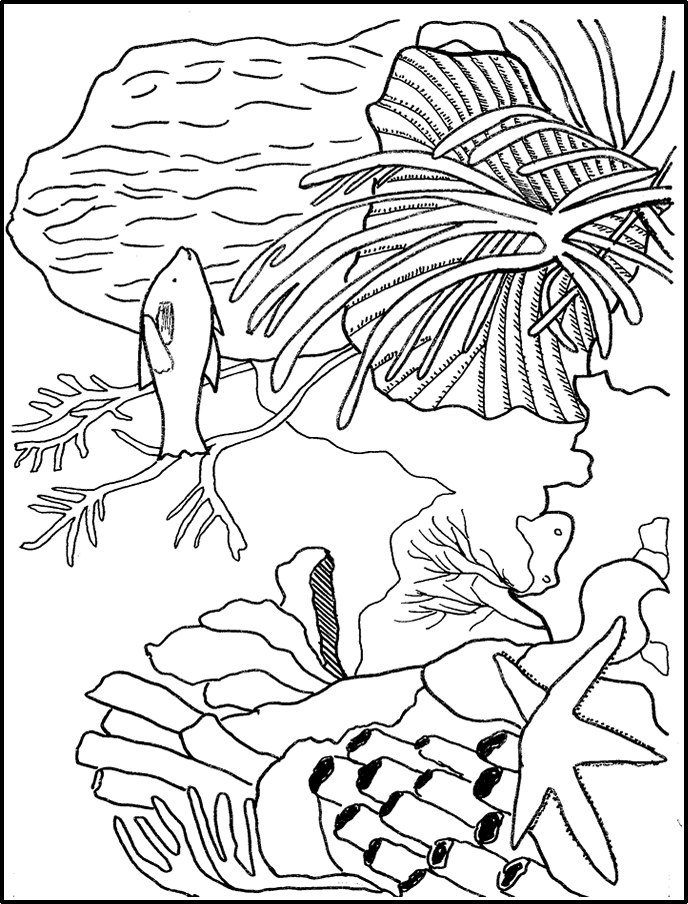 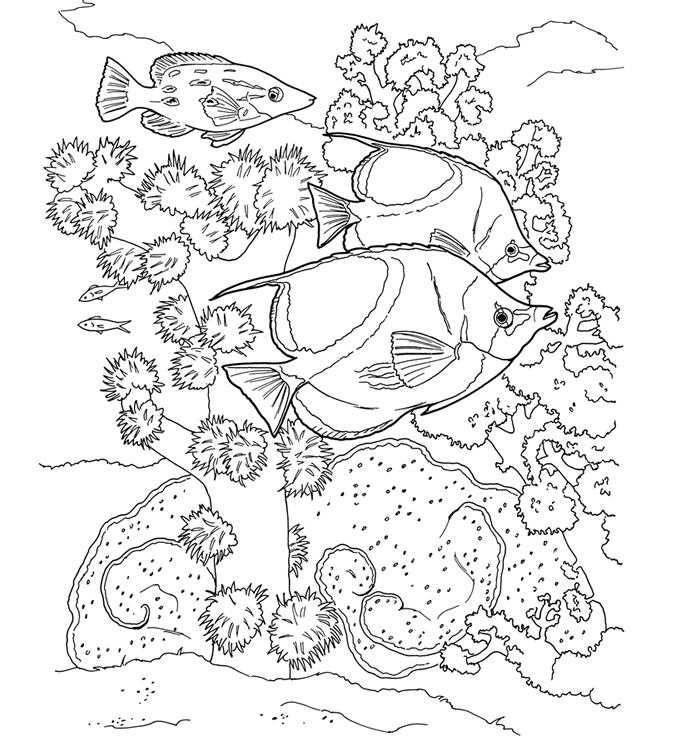 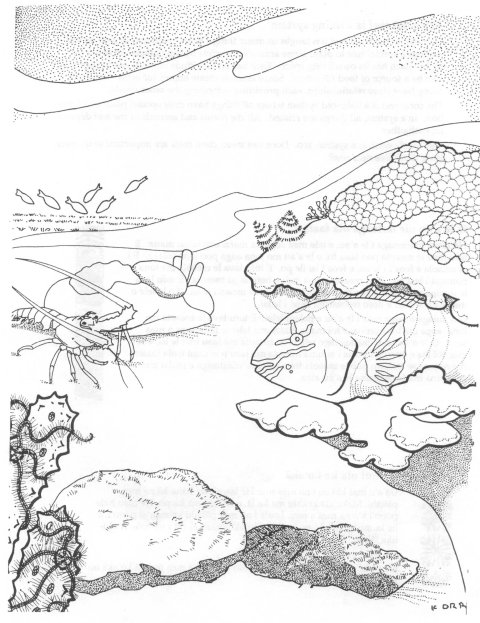 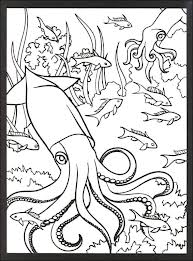 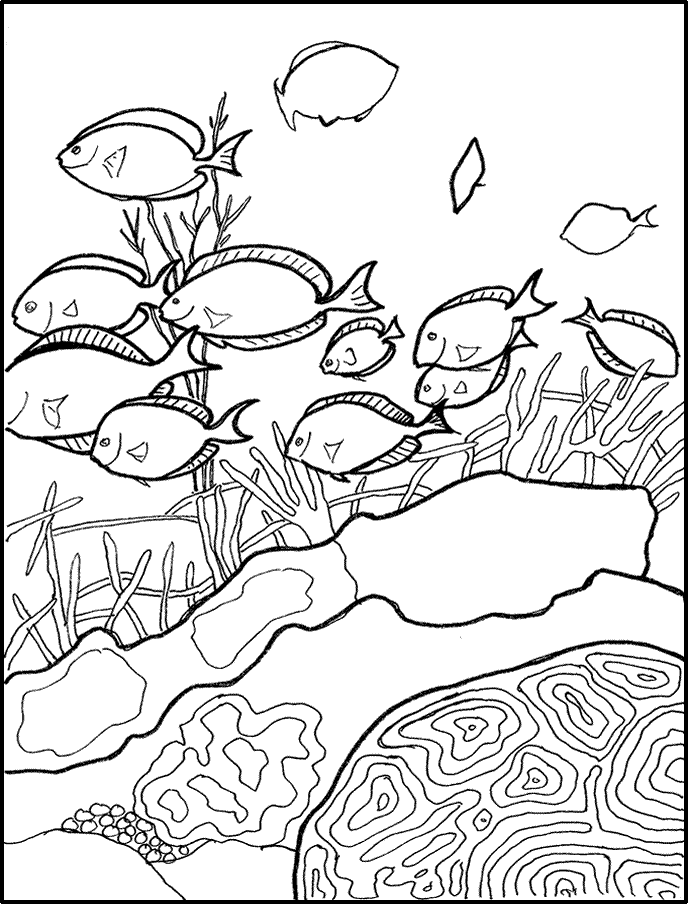 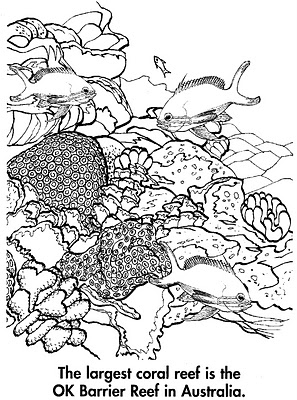 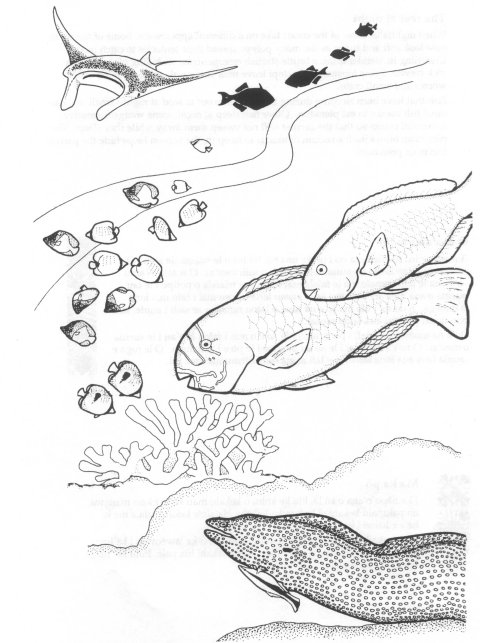 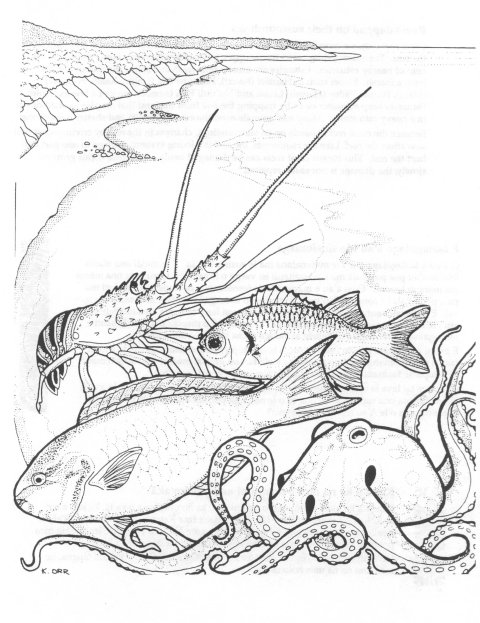 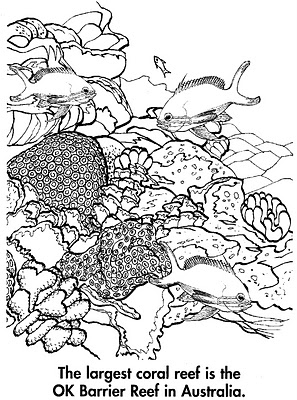 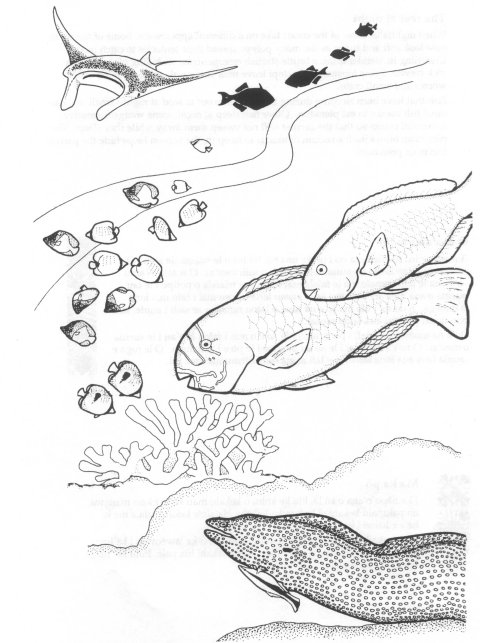 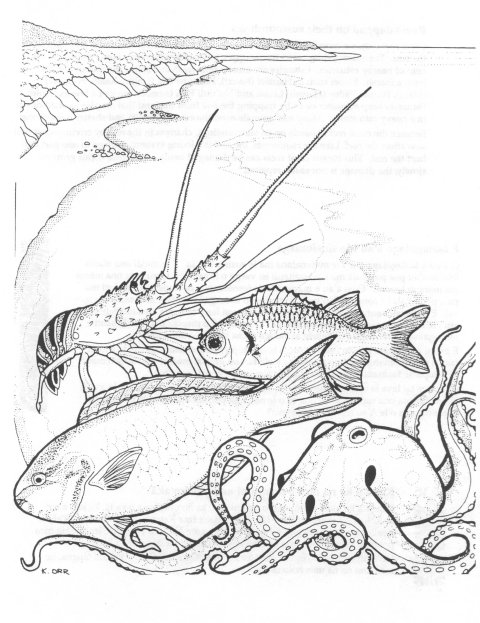 TROPICAL FISH FOIL PAINT BY NUMBER KIT. Royal & Langnickel Painting Kit. Foil Paint By Number Kit includes 6 Translucent Glass Paint Pots, 1 White Paint Pot, 1 Paint Brush, 1 Transparency, 1 Numbered Opaque Underlay, 1 Foil Underlay and easy to follow instructions. Artwork size: 8.25" x 10.25". Foil Paint by Number Kits are unique, fun projects for all artists, inexperienced or experienced! It is a perfect introduction to glass painting! Because the outline has been pre-printed onto the provided transparency, there is no need to worry about subject matter or composition! Just read the instructions and painting tips and you can start painting. Upon completion, place the aluminum foil behind your finished glass painting to accent your display. NOT FOR CHILDREN UNDER 3 YEARSStudent Name:Lesson: Tropical Reefs WatercolorStudent Name:Lesson: Tropical Reefs WatercolorStudent Name:Lesson: Tropical Reefs WatercolorStudent Name:Lesson: Tropical Reefs WatercolorStudent Name:Lesson: Tropical Reefs WatercolorStudent Name:Lesson: Tropical Reefs WatercolorCircle the number in pencil that best shows how well you feel that you completed that criterion for the assignment.Circle the number in pencil that best shows how well you feel that you completed that criterion for the assignment.ExcellentGoodAverageNeeds ImprovementCriteria 1 – Composition:  Successful overall composition of tropical fish and plants among a tropical reef.Criteria 1 – Composition:  Successful overall composition of tropical fish and plants among a tropical reef.109 – 876 or lessCriteria 2 – Glue Line: Student utilized organic lines covered with glue to create a three-dimensional effect.  Criteria 2 – Glue Line: Student utilized organic lines covered with glue to create a three-dimensional effect.  109 – 876 or lessCriteria 3 – Watercolor.  Student utilized tropical colors with value within the watercolors.  Criteria 3 – Watercolor.  Student utilized tropical colors with value within the watercolors.  109 – 876 or lessCriteria 4– Effort: took time to develop idea & complete project? (Didn’t rush.) Read the article and followed the steps within.  Good use of class time?Criteria 4– Effort: took time to develop idea & complete project? (Didn’t rush.) Read the article and followed the steps within.  Good use of class time?109 – 876 or lessCriteria 5 – Craftsmanship – Neat, clean & complete? Skillful use of the art tools & media?Criteria 5 – Craftsmanship – Neat, clean & complete? Skillful use of the art tools & media?109 – 876 or lessTotal: 50                            (possible points)                                /50 ptsGrade: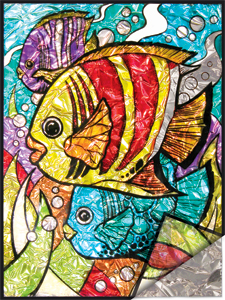 